§1205.  Certain out-of-court statements made by minors or persons with developmental disabilities describing sexual contactA hearsay statement made by a person under the age of 16 years or a person with a developmental disability as defined in Title 5, section 19503, subsection 3, describing any incident involving a sexual act or sexual contact performed with or on the minor or person by another, may not be excluded as evidence in criminal proceedings in courts of this State if:  [PL 2005, c. 557, §1 (AMD).]1.  Mental or physical well-being of a person.  On motion of the attorney for the State and at an in camera hearing, the court finds that the mental or physical well-being of that person will more likely than not be harmed if that person were to testify in open court; and[PL 1985, c. 495, §1 (RPR).]2.  Examination and cross-examination.  Pursuant to order of court made on such a motion, the statement is made under oath, subject to all of the rights of confrontation secured to an accused by the Constitution of Maine or the United States Constitution and the statement has been recorded by any means approved by the court, and is made in the presence of a judge or justice.[PL 1985, c. 495, §1 (RPR).]SECTION HISTORYPL 1983, c. 411 (NEW). PL 1985, c. 495, §1 (AMD). PL 1987, c. 564 (AMD). PL 1989, c. 401, §B1 (AMD). PL 2005, c. 557, §1 (AMD). The State of Maine claims a copyright in its codified statutes. If you intend to republish this material, we require that you include the following disclaimer in your publication:All copyrights and other rights to statutory text are reserved by the State of Maine. The text included in this publication reflects changes made through the First Regular and First Special Session of the 131st Maine Legislature and is current through November 1. 2023
                    . The text is subject to change without notice. It is a version that has not been officially certified by the Secretary of State. Refer to the Maine Revised Statutes Annotated and supplements for certified text.
                The Office of the Revisor of Statutes also requests that you send us one copy of any statutory publication you may produce. Our goal is not to restrict publishing activity, but to keep track of who is publishing what, to identify any needless duplication and to preserve the State's copyright rights.PLEASE NOTE: The Revisor's Office cannot perform research for or provide legal advice or interpretation of Maine law to the public. If you need legal assistance, please contact a qualified attorney.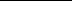 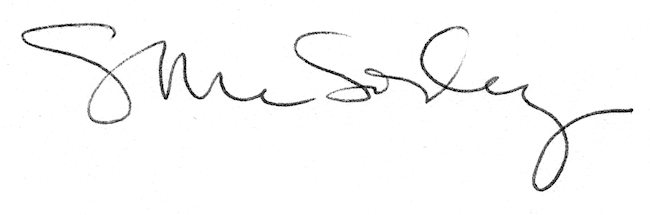 